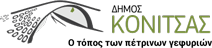 ΑΝΑΚΟΙΝΩΣΗ              Η Κοινωφελής Επιχείρηση του Δήμου Κόνιτσας καλεί τους ενδιαφερομένους να γνωρίσουν και να εγγραφούν στα τμήματα καλλιτεχνικής εκπαίδευσης, που θα λειτουργήσουν για το διδακτικό έτος 2018-2019 στο Δήμο Κόνιτσας και αφορούν Μουσική Σχολή – Φιλαρμονική – Χορωδίες - Εικαστικά - Αγιογραφία. Συγκεκριμένα θα λειτουργήσουν:Μουσική Σχολή:Πιάνο Κιθάρα Φιλαρμονική Δήμου Κόνιτσας «Ελευθέριος Παγγές»- Μουσική εκπαίδευση σε όργανα μπάντας.Χορωδίες: Παιδική Χορωδία Δήμου Κόνιτσας – προσφέρονται στα παιδιά οι βάσεις για να αναπτύξουν μια σωστή τεχνική στο τραγούδι, να συνεργαστούν και να ενταχθούν σε ένα κοινωνικό σύνολο. Μικτή Χορωδία Ενηλίκων Δήμου Κόνιτσας – για ενήλικες που αγαπούν τη μουσική και το τραγούδι. Εικαστικά: Μαθήματα εικαστικών για ανάπτυξη της δημιουργικής φαντασίας και καλλιέργεια των έμφυτων και επίκτητων ικανοτήτων.Αγιογραφία: θα λειτουργήσουν τμήματα αγιογραφίας για αρχάριους και προχωρημένους.         Για πληροφορίες και εγγραφές μπορείτε να απευθύνεστε στην Κοινωφελή Επιχείρηση του Δήμου Κόνιτσας και στο τηλ.: 2655024144. 